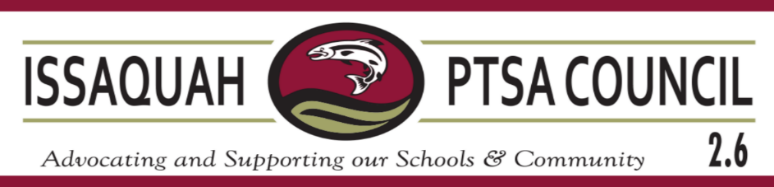 General Membership Meeting AgendaThursday, October 19, 2023 @ 10amWelcome (Open Meeting) 	10:00				Karissa Mobilia	EC Reports			10:05	Treasurer						Nikki Mason	Secretary 						Lauren Bartholomew	Vice Presidents & President				Karissa Mobilia		SOA Report				
Standing Committees              	10:20Advocacy 						Lauren Bartholomew & Shannon MayoArt Docents 						Laurelle Graves & Pauline Tamblyn Diversity, Equity and Inclusion (DEI)			Lovenia Hardin		Family and Community Engagement (FACE)		Laura Ni & Melissa Valdez	 			Membership 						Simran PuriOutreach 						Angela DahreaParentWiser 						Hannah BowenReflections 						Angie Warren & Simran PuriSpecial Education 					Betsy GrantWebmaster 						Laura NiGuest Speaker			 10:45	 Teaching and Learning Services Update			Rich Mellish – E.D. of Teaching and Learning ServicesAd Hoc Committees                      11:15  Influence the Choice 						Laurelle GravesIssaquah Schools Foundation 	(ISF)				Laila CollinsVolunteers for Issaquah Schools (VIS)New Business/Q&A		11:25	Adjourn			11:30		UPCOMING DATES10/20 & 10/21 - WSPTA Legislative Assembly10/21 – Issaquah PTSA Council Art Docent Training – 9am-4pm10/28 – ISF’s Monster Mash – visit isfdn.org for more information11/3 – Art Docent Mini Training – 11am – Mt Baker Room ISD Admin Building11/6 – Parentwiser “Importance of Sleep” with Lisa Lewis – 7pm – Virtual11/16 – Issaquah PTSA Council GM Meeting – 10am – Hybrid Options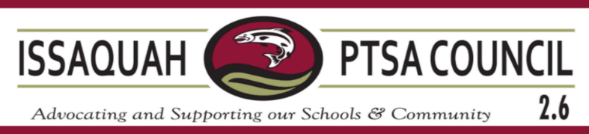 Issaquah PTSA Council Notes: Issaquah PTSA Council serves all local PTAs and PTSAs in the Issaquah School District Council – IssaquahPTSA.org Facebook: Issaquah PTSA Council 2.6 Washington State PTA Website: WAStatePTA.org login: PTALeader password: Advocate National PTA: PTA.org Upcoming Trainings – WAStatePTA.org/Events2023-24 Issaquah PTSA Council – Contact Information2023-24 Issaquah PTSA Council – Contact Information2023-24 Issaquah PTSA Council – Contact InformationExecutive Committee:Erin Eaton  president@issaquahptsa.org Lauren Bartholomew  secretary@issaquahptsa.orgNikki Mason               treasurer@issaquahptsa.org Karissa Mobiliavp-secondaryschools@issaquahptsa.org              Middle Schools:  Beaver Lake, Cougar Mountain, Issaquah, Maywood, Pacific Cascade, Pine LakeHigh Schools: Gibson Ek, Issaquah High, Liberty, SkylineKristi Hammondvp-el-south@issaquahptsa.org South: Apollo, Briarwood, Clark, Cougar Ridge, Issaquah Valley, Maple Hills, Newcastle, Sunset Tracie Jones  vp-el-north@issaquahptsa.org North: Cascade Ridge, Cedar Trails, Challenger, Creekside, Discovery, Endeavour, Grand Ridge, Sunny Hills  Karissa Mobiliavp-secondaryschools@issaquahptsa.org              Middle Schools:  Beaver Lake, Cougar Mountain, Issaquah, Maywood, Pacific Cascade, Pine LakeHigh Schools: Gibson Ek, Issaquah High, Liberty, SkylineKristi Hammondvp-el-south@issaquahptsa.org South: Apollo, Briarwood, Clark, Cougar Ridge, Issaquah Valley, Maple Hills, Newcastle, Sunset Tracie Jones  vp-el-north@issaquahptsa.org North: Cascade Ridge, Cedar Trails, Challenger, Creekside, Discovery, Endeavour, Grand Ridge, Sunny Hills  Karissa Mobiliavp-secondaryschools@issaquahptsa.org              Middle Schools:  Beaver Lake, Cougar Mountain, Issaquah, Maywood, Pacific Cascade, Pine LakeHigh Schools: Gibson Ek, Issaquah High, Liberty, SkylineKristi Hammondvp-el-south@issaquahptsa.org South: Apollo, Briarwood, Clark, Cougar Ridge, Issaquah Valley, Maple Hills, Newcastle, Sunset Tracie Jones  vp-el-north@issaquahptsa.org North: Cascade Ridge, Cedar Trails, Challenger, Creekside, Discovery, Endeavour, Grand Ridge, Sunny Hills   Standing Committees:Ad Hoc Committees:Lauren Bartholomew & Shannon Mayoadvocacy@issaquahptsa.org Laurelle Graves & Pauline Tamblyn artdocent@issaquahptsa.org Lovenia Hardin	DEI@issaquahptsa.org Laura Ni & Melissa Valdez face@issaquahptsa.orgSimran Purimembership@issaquahptsa.orgAngela Dahrea outreach@issaquahptsa.orgHannah Bowen parentwiser@issaquahptsa.orgAngie Warren & Simran Purireflectionsisd@issaquahptsa.orgBetsy Grant special-education@issaquahptsa.orgLaura Ni webmaster@issaquahptsa.org Laurelle Graves (Influence the Choice)InfluenceTheChoice@issaquahptsa.org Laila Collins (ISF)               isf-rep@issaquahptsa.orgVIS – please consider a donation                vis-rep@issaquahptsa.org